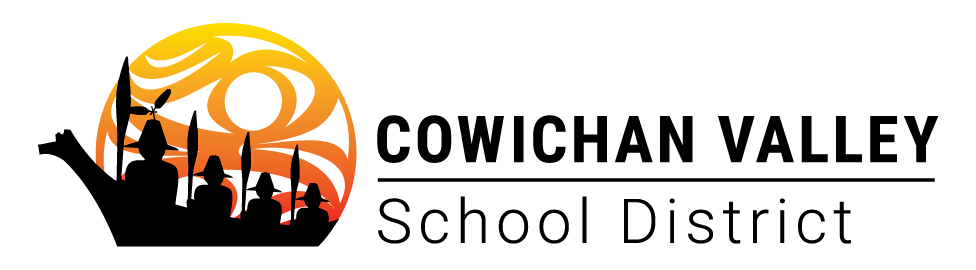 Points of ProgressInclude:Evidence of LearningDescriptive FeedbackNext StepsStudent VoicePoints of ProgressInclude:Evidence of LearningDescriptive FeedbackNext StepsStudent VoicePoints of ProgressInclude:Evidence of LearningDescriptive FeedbackNext StepsStudent VoicePoints of ProgressInclude:Evidence of LearningDescriptive FeedbackNext StepsStudent VoicePoints of ProgressInclude:Evidence of LearningDescriptive FeedbackNext StepsStudent VoicePoints of ProgressInclude:Evidence of LearningDescriptive FeedbackNext StepsStudent VoicePoints of ProgressInclude:Evidence of LearningDescriptive FeedbackNext StepsStudent VoicePoints of ProgressInclude:Evidence of LearningDescriptive FeedbackNext StepsStudent VoicePoints of ProgressInclude:Evidence of LearningDescriptive FeedbackNext StepsStudent VoicePoints of ProgressInclude:Evidence of LearningDescriptive FeedbackNext StepsStudent VoiceTeacher:Teacher:Teacher:Teacher:Teacher:Teacher:Teacher:Teacher:Teacher:Teacher:Teacher:Teacher:Teacher:Teacher:Points of ProgressInclude:Evidence of LearningDescriptive FeedbackNext StepsStudent VoicePoints of ProgressInclude:Evidence of LearningDescriptive FeedbackNext StepsStudent VoicePoints of ProgressInclude:Evidence of LearningDescriptive FeedbackNext StepsStudent VoicePoints of ProgressInclude:Evidence of LearningDescriptive FeedbackNext StepsStudent VoicePoints of ProgressInclude:Evidence of LearningDescriptive FeedbackNext StepsStudent VoicePoints of ProgressInclude:Evidence of LearningDescriptive FeedbackNext StepsStudent VoicePoints of ProgressInclude:Evidence of LearningDescriptive FeedbackNext StepsStudent VoicePoints of ProgressInclude:Evidence of LearningDescriptive FeedbackNext StepsStudent VoicePoints of ProgressInclude:Evidence of LearningDescriptive FeedbackNext StepsStudent VoicePoints of ProgressInclude:Evidence of LearningDescriptive FeedbackNext StepsStudent VoiceGrade:Grade:Grade:Grade:Grade:Grade:Grade:Grade:Grade:Grade:Grade:Grade:Grade:Grade:ELAELAELAELAELAMathMathMathPHEPHEPHEArtsArtsScienceScienceSocialsSocialsADSTCarFrEng & BehEng & BehEng & BehStudent Name1231231111111112ELAELAELAELAELAMathMathMathPHEPHEArtsArtsScienceScienceSocialsSocialsADSTCarFrEng & BehEng & BehEng & BehStudent Name123123111111112